Antrag auf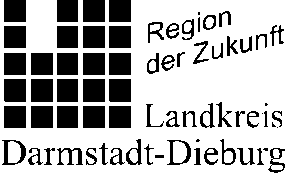 öffentlich-rechtliche NamensänderungFB 720.2 PersonenstandswesenÄnderung desAngaben zur Person Antragstellende PersonHinweis: Soll der Name einer minderjährigen oder sonst nicht geschäftsfähigen Person geändert werden, ist diese die antragstellende Person. Der Antrag ist in diesen Fällen durch den gesetzlichen Vertreter zu stellen und zu unterzeichnen. Dem Antrag ist die Genehmigung zur Beantragung der Namensänderung des Familiengerichtes/ Betreuungsgerichtes beizufügen.StaatsangehörigkeitFamilienstandMinderjährige Kinder der antragstellenden PersonLeibliche Eltern / Adoptiveltern der antragstellenden PersonPflegeeltern oder Stiefmutter/Stiefvater der antragstellenden PersonGeschwister der antragstellenden Person (auch Halbgeschwister und Stiefgeschwister) Angaben zur Änderung beantragt wird die Änderung des bisherigen*Die Änderung des Ehenamens/Lebenspartnerschaftsnamens schließt grundsätzlich die Änderung des Geburtsnamens der Ehegattin/des Ehegatten bzw. der Lebenspartnerin/des Lebenspartners ein, dessen Geburtsname zum Ehenamen/Lebenspartnerschaftsnamen bestimmt wurde.Die Namensänderung soll sich erstrecken ErklärungIch/Wir erkläre/n hiermit ausdrücklich, dass ich/wir in diesem Antrag wahre sowie vollständige Angaben gemacht habe/n und jede persönliche, wirtschaftliche und melderechtliche Veränderung während des Verfahrens unverzüglich mitgeteilt wird.Mir/Uns ist bekannt, dass in der Namenssache Ermittlungen angestellt werden.Ich/Wir willige/n ein, dass die Namensänderungsbehörde im erforderlichen Umfang Daten, die sich aus den Antragsunterlagen und der Verfahrensdurchführung ergeben, an anzuhörende Personen, Behörden und Dienststellen, die am Namensänderungsverfahren beteiligt sind, insbesondere das Jugendamt, übermittelt und dass die Namensänderungsbehörde Einsicht in ggf. bestehende familiengerichtliche Akten nimmt, soweit dies der ordnungsgemäßen Durchführung des Verfahrens dient.Bei Personen mit doppelter Staatsangehörigkeit und Personen, die nicht Deutsche im Sinne von Artikel 116 Grundgesetz (Staatenlose, Asylberechtigte und Flüchtlinge) sind: Mir ist bekannt, dass eine Änderung meines Namens grundsätzlich nur in der Bundesrepublik Deutschland wirksam ist.Begründung des Antrages (sollte der Platz nicht ausreichen, fertigen Sie bitte eine Anlage)GebührenIch/Wir nehme/n hiermit Kenntnis, dass für Entscheidungen nach dem Namensänderungsgesetz eine Verwaltungsgebühr erhoben wird. Die Bemessung der Rahmengebühr richtet sich nach §§ 3,4 und 16 des Hessischen Verwaltungskostengesetzes. Die Gebühr bestimmt sich nach § 2 Abs. 1 Satz   des Hessischen Verwaltungskostengesetzes (HVwKostG) und § 1 Verwaltungskostenordnung für den Geschäftsbereich des Ministeriums des Innern und für Sport (VwKostO-MdIS) und richtet sich für Namensänderungsangelegenheiten nach der Anlage zu § 1 VwKostO-MdIS (Verwaltungskostenverzeichnis). Für Familiennamen beträgt die Gebühr gem. Ziffer 651 zwischen 28,00 € und 1.680,00 € und für Vornamen gem. Ziffer 652 zwischen 28,00 € und 560,00 €. Bei Ablehnung eines Antrages beträgt die Gebühr gem. § 4 Abs. 2 HVwKostG bis zu 75 % des in der VwKostO-MdIS für die Entscheidung vorgeschriebenen Satzes. Bei der Zurücknahme des Antrages oder Widerspruchs, bevor eine Amtshandlung vollständig erbracht wurde, beträgt die Gebühr gem. § 4 Abs. 5 HVwKostG bis 50 % des in der VwKostO-MdIS für die Entscheidung vorgeschriebenen Satzes.Bei der Gebührenbemessung ist der mit der Amtshandlung verbundene Verwaltungsaufwand, die Bedeutung der Namensänderung, der wirtschaftliche Wert oder sonstige Nutzen für die antragstellende Person sowie dessen wirtschaftliche Verhältnisse zu berücksichtigen.Hinweis gemäß § 10 Datenschutzgrundverordnung (DSGVO)Ich bin/wir sind darüber informiert worden, dass die im Antrag angegebenen personenbezogenen Daten aufgrund des Gesetzes über die Änderung von Familiennamen und Vornamen (NamÄndG) vom 05.01.1938 (RGBl. I S.9, BGNl. III Nr. 401-1) in der aktuellen Fassung und den dazu ergangenen Rechtsvorschriften erhoben und verarbeitet werden. Vornamens Familiennamens GeburtsnamensFamiliennameggf. Geburtsnameggf. GeburtsnameVorname(n)Vorname(n)Vorname(n)Geburtsdatum, Geburtsort     ,      KreisStaatHauptwohnsitz  (PLZ, Ort, Straße, Hausnummer)           ,      Hauptwohnsitz  (PLZ, Ort, Straße, Hausnummer)           ,      Hauptwohnsitz  (PLZ, Ort, Straße, Hausnummer)           ,      Telefonisch tagsüber erreichbar/Email-Adresse (freiwillige Angaben)      /      Telefonisch tagsüber erreichbar/Email-Adresse (freiwillige Angaben)      /      Telefonisch tagsüber erreichbar/Email-Adresse (freiwillige Angaben)      /       deutsch deutsch deutsch deutsch deutsch deutsch  und  staatenlos asylberechtigt ausländischer Flüchtlingaus       heimatloser Ausländeraus       ledig verheiratet oder
 verpartnert verheiratet oder
 verpartnert verwitwet geschieden  verpartnert gewesen getrennt lebendFalls verheiratet/ verpartnert (gewesen)Falls verheiratet/ verpartnert (gewesen)Datum und Ort der Eheschließung/Lebenspartnerschaft /Standesamt / RegisternummerDatum und Ort der Eheschließung/Lebenspartnerschaft /Standesamt / RegisternummerDatum und Ort der Eheschließung/Lebenspartnerschaft /Standesamt / RegisternummerDatum und Ort der Eheschließung/Lebenspartnerschaft /Standesamt / RegisternummerDatum und Ort der Eheschließung/Lebenspartnerschaft /Standesamt / RegisternummerFamilienbuch (nicht zu verwechseln mit dem Stammbuch)Familienbuch (nicht zu verwechseln mit dem Stammbuch)Kennzeichen: Ehenamen / Geburtsnamen des anderen Ehegatten / Standesamt, das das Buch führtKennzeichen: Ehenamen / Geburtsnamen des anderen Ehegatten / Standesamt, das das Buch führtKennzeichen: Ehenamen / Geburtsnamen des anderen Ehegatten / Standesamt, das das Buch führtKennzeichen: Ehenamen / Geburtsnamen des anderen Ehegatten / Standesamt, das das Buch führtKennzeichen: Ehenamen / Geburtsnamen des anderen Ehegatten / Standesamt, das das Buch führtBei minderjährigen antragstellenden PersonenBei minderjährigen antragstellenden PersonenName und Anschrift des / der SorgeberechtigtenName und Anschrift des / der SorgeberechtigtenName und Anschrift des / der SorgeberechtigtenName und Anschrift des / der SorgeberechtigtenName und Anschrift des / der SorgeberechtigtenBei Vormundschaft, Pflegschaft oder Betreuung der antragstellenden PersonBei Vormundschaft, Pflegschaft oder Betreuung der antragstellenden PersonName und Anschrift des/der Vormund/Vormünder, Pfleger/s, Betreuer/sName und Anschrift des/der Vormund/Vormünder, Pfleger/s, Betreuer/sName und Anschrift des/der Vormund/Vormünder, Pfleger/s, Betreuer/sName und Anschrift des/der Vormund/Vormünder, Pfleger/s, Betreuer/sName und Anschrift des/der Vormund/Vormünder, Pfleger/s, Betreuer/sVornamen/FamiliennameGeburtstag/GeburtsortAnschriftMutterMutterVaterVaterEhename / GeburtsnameEhename / GeburtsnameEhename / GeburtsnameEhename / GeburtsnameVorname(n)Vorname(n)Vorname(n)Vorname(n)Geburtsdatum, GeburtsortGeburtsdatum, GeburtsortGeburtsdatum, GeburtsortGeburtsdatum, GeburtsortKreis:      Staat:      Kreis:      Staat:      Anschrift (PLZ, Ort, Straße, Hausnummer)           ,      Anschrift (PLZ, Ort, Straße, Hausnummer)           ,      Anschrift (PLZ, Ort, Straße, Hausnummer)           ,      Anschrift (PLZ, Ort, Straße, Hausnummer)           ,      Eheschließung/Lebenspartnerschaft (Datum / Standesamt / Registernummer)Eheschließung/Lebenspartnerschaft (Datum / Standesamt / Registernummer)Eheschließung/Lebenspartnerschaft (Datum / Standesamt / Registernummer)Eheschließung/Lebenspartnerschaft (Datum / Standesamt / Registernummer)Bei Scheidung oder gerichtlicher Trennung (Tag der Rechtskraft- Anerkennung des Urteils)Bei Scheidung oder gerichtlicher Trennung (Tag der Rechtskraft- Anerkennung des Urteils)Bei Scheidung oder gerichtlicher Trennung (Tag der Rechtskraft- Anerkennung des Urteils)Bei Scheidung oder gerichtlicher Trennung (Tag der Rechtskraft- Anerkennung des Urteils)familienrechtliches Verhältnis zur antragstellenden Person:familienrechtliches Verhältnis zur antragstellenden Person:familienrechtliches Verhältnis zur antragstellenden Person:familienrechtliches Verhältnis zur antragstellenden Person:Ehename / GeburtsnameEhename / GeburtsnameEhename / GeburtsnameEhename / GeburtsnameVorname(n)Vorname(n)Vorname(n)Vorname(n)Geburtsdatum, GeburtsortGeburtsdatum, GeburtsortGeburtsdatum, GeburtsortGeburtsdatum, GeburtsortKreis:      Kreis:      Kreis:      Staat:      Anschrift (PLZ, Ort, Straße, Hausnummer)           ,      Anschrift (PLZ, Ort, Straße, Hausnummer)           ,      Anschrift (PLZ, Ort, Straße, Hausnummer)           ,      Anschrift (PLZ, Ort, Straße, Hausnummer)           ,      Vornamen/FamiliennameGeburtstag/GeburtsortAnschrift (PLZ, Ort, Straße, Hausnummer)Vornamens Familiennamens  GeburtsnamensIn den neuen Vornamen:In den neuen Familiennamen:In den neuen Geburtsnahmen:Ehenamens/Lebenspartnerschaftsnamens ohne Geburtsnamen in:
     Ehenamens/Lebenspartnerschaftsnamens ohne Geburtsnamen in:
     Ehenamens/Lebenspartnerschaftsnamens ohne Geburtsnamen in:
     Ehenamens/Lebenspartnerschaftsnamens und Geburtsnamens* in:
     Ehenamens/Lebenspartnerschaftsnamens und Geburtsnamens* in:
     Ehenamens/Lebenspartnerschaftsnamens und Geburtsnamens* in:
      auf die unter 1.2 genannten Kinder nur auf folgende Kinder:     ,      ,      Grund der Einschränkung:      Einen Antrag auf Namensänderung habe ich bereits gestelltEinen Antrag auf Namensänderung habe ich bereits gestellt ja (bitte untenstehende Angaben ausfüllen) neinBehörde und Aktenzeichen, bei der der Antrag gestellt wurdeBehörde und Aktenzeichen, bei der der Antrag gestellt wurdeErgebnis des erteilten Bescheides      Ergebnis des erteilten Bescheides      Datum und Unterschrift der antragstellenden PersonDatum und Unterschrift der gesetzlichen Vertreterin/des gesetzlichen VertretersFür die Richtigkeit der vorstehenden Unterschrift/Unterschriften (bitte bei der Wohnsitzgemeinde vorlegen)Datum und Unterschrift			Dienstsiegel